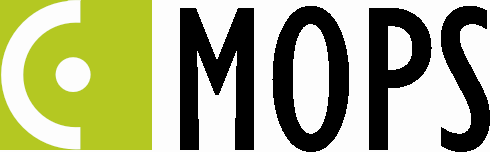 ZARZĄDZENIENr 1010.31.2024  z dnia 16 kwietnia 2024 r.Kierownika Miejskiego Ośrodka Pomocy Społecznej w Cieszyniew sprawie zmiany Zarządzenia Kierownika MOPS nr 021.25.2014 z dnia 05 sierpnia 2014 r. w sprawie Regulaminu naboru na wolne stanowiska w Miejskim Ośrodku Pomocy Społecznej w CieszynieNa podstawie art. 11 ust. 1 ustawy z dnia 21 listopada 2008 r. o pracownikach samorządowych (Dz. U. 2022 poz. 530) zarządzam co następuje:§ 1Zmieniam Zarządzenie Kierownika MOPS nr 021.25.2014 z dnia 05 sierpnia 2014 r. w sprawie Regulaminu naboru na wolne stanowiska w Miejskim Ośrodku Pomocy Społecznej w Cieszynie w ten sposób, że ilekroć w Regulaminie naboru na wolne stanowiska w Miejskim Ośrodku Pomocy Społecznej w Cieszynie jest mowa o pracowniku działu Organizacyjnego w to miejsce wpisuje się pracownika ds. kadr.§ 2Wprowadzam tekst jednolity Regulaminu naboru na wolne stanowiska w Miejskim Ośrodku Pomocy Społecznej w Cieszynie w brzmieniu stanowiącym załącznik nr 1 do niniejszego Zarządzenia.§ 3Zarządzenie podlega podaniu do publicznej wiadomości oraz do wiadomości pracowników poprzez publikację w Biuletynie Informacji Publicznej i wysłanie na służbowe e-maile pracowników oraz poprzez  umieszczenie na tablicy ogłoszeń w siedzibie Ośrodka.§ 4Zarządzenie wchodzi w życie z dniem podjęcia.